муниципальное казённое общеобразовательное учреждение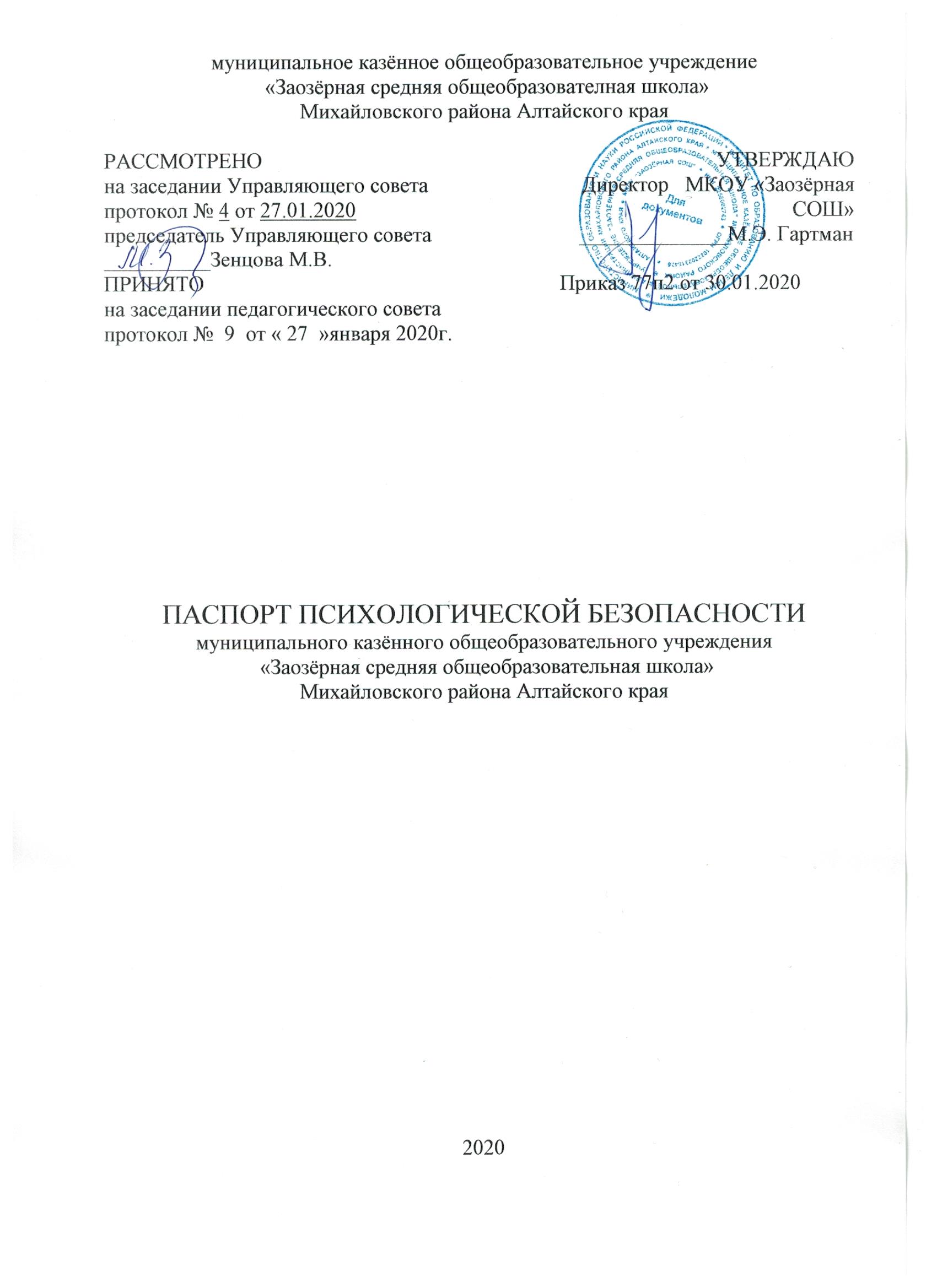  «Заозёрная средняя общеобразователная школа» Михайловского района Алтайского краяПАСПОРТ ПСИХОЛОГИЧЕСКОЙ БЕЗОПАСНОСТИ муниципального казённого общеобразовательного учреждения «Заозёрная средняя общеобразовательная школа» Михайловского района Алтайского края2020ОглавлениеАннотацияПаспорт психологической безопасности (далее – Паспорт) является инструментом выявления, контроля и регуляции наиболее важных характеристик и степени психологической безопасности образовательной среды в образовательной организации.Паспорт разработан по состоянию на ___________ (указать дату, месяц, год) и корректируется по мере необходимости:данные 1 части обновляются ежегодно;данные 2-4 частей – не реже, чем 1 раз в три года.Уровень психологической безопасности определяется отдельно на каждой возрастной ступени и в целом по образовательной организации. Выбор участников образовательных отношений для участия в экспертизе осуществляется по схеме: по 1-2 параллели на каждой ступени обучения (2 и 3 класс, 7 и 8 класс, 10 класс), их родители и педагоги.Экспертная оценка психологической безопасности образовательной среды состоит из трех уровней: 1 уровень (обязательный), 2 уровень (оптимальный), 3 уровень (специальный). Актуальное состояние психологической безопасности (обязательный уровень) определяется по таким параметрам, как комфортность (эмоциональное состояние, психологический климат) и защищенность (психологическая, информационная) участников образовательного процесса. При положительных результатах экспертиза может быть ограничена данным уровнем.Второй уровень (оптимальный) предполагает дополнительное исследование удовлетворенности участников образовательных отношений образовательной средой в учреждении - при наличии потребности (например, при значительном преобладании средних результатов) и кадрово-временных ресурсов, а также для получения полной картины состояния психологической безопасности образовательной среды. При выявлении низких показателей по изучаемым параметрам на первом (и втором) уровне дополнительно проводится их углубленное изучение (специальный уровень), например, по выявлению явлений агрессии, жестокого обращения, буллинга, рисков самоповреждающего и суицидального поведения и т.д.Степень психологической безопасности определяется путем выведения среднего значения по всем параметрам обязательного уровня. Для этого все получаемые результаты рассматриваются в единой уровневой системе. Первоначально все используемые методики оцениваются в балльной системе (для анкет также вводятся балльные показатели), затем полученные по каждой методике показатели переводятся в уровневую систему. Обобщаются показатели по всем выбранным категориям участников и приводятся к среднему значению. Таким образом оценивается каждый параметр.Психологически безопасной образовательная среда может считаться при наличии высоких показателей (не менее 2/3 высокого уровня и не более 1/3 среднего) первого уровня.При всех средних показателях образовательную среду можно считать условно безопасной.При наличии хотя бы одного параметра, находящемся на неудовлетворительном уровне образовательная среда будет оцениваться как опасная. По результатам описания актуального состояния образовательной среды и экспертизы психологической безопасности выявляются проблемные зоны и факторы риска, которые ложатся в основу составляемого плана мероприятии по обеспечению психологической безопасности функционирования образовательной организации.В план включаются профилактические, просветительские и коррекционные мероприятия классных руководителей, социального педагога, педагога-психолога на весь период до следующего этапа проведения экспертизы.I. Характеристика образовательной среды образовательной организации1.1.1. Общие сведения об организации Наименование образовательной организации муниципальное казённое общеобразовательное учреждение «Заозёрная средняя общеобразовательная школа» Михайловского района Алтайского краяТип/ вид образовательной организации общеобразовательная организацияЮридический адрес: 658961 Алтайский край Михайловский район село Михайловское  улица Крупской, 37Фактический адрес: 658961 Алтайский край Михайловский район село Михайловское улица  Крупской, 371.1.2.Режим работы образовательной организации 1 смена (начало и окончание):  8.30 – 13.402 смена (начало и окончание): ____-_______________________________________1.1.3. Количество классов-комплектов:традиционные - 11коррекционные -профильные - 2ресурсные -Количество обучающихся:1.1.4. Характеристика персонала образовательной организации: 1.1.5. Коллегиальные органы, рассматривающие вопросы психологической безопасности, и их руководители:1.1.6. Детские объединения и общественные организации:1.1.7. Школьная служба примирения:1.1.8. Перечень реализуемых профилактических программ1.2. Сведения о категориях обучающихся, требующих особого внимания1.3. Характеристика внутренней и внешней территории образовательной организации с точки зрения безопасностиВнутренняя территория: -Внешняя территория: за территорией школы расположено озеро, за ним лес1.4. Характеристика информационной обеспеченности ОО по вопросам безопасности: 1.5. Локальные акты, обеспечивающие психологическую безопасность в ОО:Правила внутреннего распорядка обучающихся;Правила внутреннего трудового распорядка;Положение о комиссии по урегулированию споров между участниками образовательных отношений;Положение о Совете профилактики безнадзорности и правонарушений общеобразовательной организации;Положение о постановке на внутриучрежденческий учет обучающихся и их семей и снятии с учета;Положение о порядке оказания ППМС-помощи обучающимся образовательной организации;Положение о профессиональной этике педагогических работников;Положение о Службе примирения в образовательной организации (при наличии);Положение о порядке действий работников образовательной организации при выявлении факта жестокого обращения (насилия) в отношении обучающихся;Положение о «Почте доверия» образовательной организации.II. Оценка актуального состояния социально - психологической среды образовательной организации2.1. Обязательный уровень2.1.1. Оценка психологической комфортности образовательной среды2.1.2. Используемые методики оценки психологической комфортности образовательной среды2.1.3 Факторы риска:2.1.4. Оценка психологической защищенности образовательной среды2.1.5. Используемые методики оценки защищенности образовательной среды:2.1.6. Факторы риска:2.2. Оптимальный уровень (при наличии необходимости и возможности проведения)2.2.1. Оценка удовлетворенности образовательной средой2.2.2.Используемые методики оценки удовлетворенности образовательной средой2.2.3. Факторы риска:2.3. Специальный уровень (при наличии низких показателей по параметрам минимального уровня)III. Общий вывод по результатам оценки (экспертизы) образовательной средыПсихологически безопасная образовательная среда.IV. План мероприятии по обеспечению психологической безопасности функционирования образовательной организацииV. Приложение(перечисляются использованные методики для экспертизы психологической безопасности в образовательной организации из ниже перечисленного рекомендуемого перечня) Рекомендуемые методики для экспертизы психологической безопасности образовательной среды Источники диагностических методик:1. Анкета «Классный руководитель глазами воспитанников». – URL: https://nsportal.ru/shkola/klassnoe-rukovodstvo/library/2012/08/04/anketa-klassnyy-rukovoditel-glazami-vospitannikov2. Анкета «Учитель глазами учащихся». – URL: https://vseuroki.pro/doc/anketa-dlya-pedagoga-psihologa-v-shkole-dlya-vyyav-6840.html3. Анкета по информационной безопасности (2-10 класс). – URL:  https://infourok.ru/anketa-po-inforacionnoy-bezopasnosti-klass-462907.html4. Бадьина Н.П., Афтенко В.Н. Диагностика психологических условий школьной образовательной среды. Методические рекомендации для работников образования. - Курган, 2004. – 18с.5. Баева И.А. Психологическая безопасность в образовании: Монография. — СПб.: Издательство «СОЮЗ», 2002. — 271 с.6. Головей Л.А., Рыбалко Е.Ф. Практикум по возрастной психологии. — СПб.: Речь, 20017. Диагностика эмоционально-нравственного развития. Ред. и сост. И.Б. Дерманова. – СПб., 2002.8. Карелин А. Большая энциклопедия психологических тестов. - М.: Эксмо, 2007. - 416 с.9. Ковров В.В., Коныгина И.А., Оганесян Н.Т. Паспорт экспертизы психологической безопасности средней общеобразовательной школы. — М.: Экон-информ, 2012. — 55 с. 10. Кривцова С.В. «Азбука булллинга. -– URL: http://www.psychologia.edu.ru/azbuka-bullinga/start.html11. Кулишов В.В., Кондрахова О.В., Шапошникова Е.В. Влияние кибeрбуллинга на самооценку подростков // Научно-методический электронный журнал «Концепт». – 2016. – Т. 29. – С. 168–174. – URL: http://e-koncept.ru/2016/56571.htm12. Лутошкин А.Н. Эмоциональные потенциалы коллектива. – М.: Педагогика, 198813. Метод структурированной оценки рисков совершения повторных правонарушений и возможностей реабилитации несовершеннолетнего «Оценка рисков и возможностей» (ОРВ) – М: РБФ НАН, 2010. – 40 с.14. Методика «Эмоциональная близость к учителю» (Р. Жиль). – URL: https://multiurok.ru/files/puti-dostizhieniia-uspiekha-na-urokie.html15. Микляева А.В., Румянцева П.В. Школьная тревожность: диагностика, профилактика, коррекция. СПб.: Речь, 2004. С. 64-69.16. Норкина Е.Г. Методика на выявление «буллинг-структуры» // Таврический научный обозреватель. – 2016.  –№ 3 (8). – С. 170-174.  – URL: https://cyberleninka.ru/article/n/metodika-na-vyyavlenie-bulling-struktury17. Овчарова Р.В. Справочная книга социального педагога. — М.: ТЦ Сфера, 2004. - 480 с.18. Резапкина Г. Психология и выбор профессии. Учебно-методическое пособие. М., 2006.19. Рогов Е.И. Настольная книга практического психолога в 2 ч. Часть 2. Работа психолога со взрослыми. Коррекционные приемы и упражнения: практич. пособие / Е.И. Рогов. – 4е изд., перер. и доп. — М.: Юрайт, 2017. – 507 с. – Серия: Настольная книга специалиста.20. Романова Е.В. Проективные графические методики. Методические рекомендации: В 2 ч. [Текст] / Е.В. Романова, Т.И. Сытько. – СПб.: Дидакт, 1992. – 251 с.21. Смирнова О.Е., Холмогорова В.М. Межличностные отношения дошкольников: диагностика, приемы, коррекция. - М.: Гуманитар. изд. центр ВЛАДОС, 2005. - 158 с.22. Степанов Е.Н., Андреев А.А. Удовлетворенность участников образовательного процесса как критерий эффективности работы учебного заведения // Журнал «Практика административной работы в школе». – 2002. - № 6. 23. Фетискин Н.П., Козлов В.В., Мануйлов Г.М. Социально-психологическая диагностика развития личности и малых групп. – М., Изд-во Института Психотерапии. 2002.24. Шапарь В.Б., Шапарь О.В. Практическая психология. Проективные методики: Ростов н/Д: Феникс, 2006. — 480 с.25. Шнейдер Л.Б. Кризисные состояния у детей и подростков: направления работы школьного психолога // Школьный психолог. – 2009. - № 22. ТезаурусБлагоприятный психологический климат – это построение отношений на принципах сотрудничества, доброжелательности, доверия, справедливости и уважения; удовлетворенность принадлежностью к группе, высокая степень эмоциональной включенности и взаимопомощи, свободное выражение собственного мнения, доброжелательная и деловая критика, отсутствие давления, принятие на себя ответственности за состояние дел в группе каждым из ее членов и т.д. Демократичность образовательной среды – возможность участвовать в управлении школой, принимать решения, касающихся личных интересов участников образовательного процесса.Защищенность образовательной среды - состояние образовательной среды, свободное от проявлений всех видов насилия во взаимодействии.Информационная защищенность (безопасность) -  защищенность от информации, причиняющей вред здоровью и развитию, умение выбирать безопасную информацию через ее адекватное восприятие, оценку и критическое осмысление на основе нравственных и культурных ценностей. Комфортность образовательной среды – это условия пребывания в образовательной организации, обеспечивающие удобство, спокойствие, уют, снимающие по возможности все стрессообразующие факторы учебного процесса и вызывающие состояние, радости, удовольствия, удовлетворения.Образовательная среда – это система влияний и условий, совокупность разнообразных (духовных и материальных) средств, способствующих развитию индивидуальности обучающихся в процессе решения образовательных задач, а также возможностей для ее развития, содержащихся в социальном и пространственно–предметном окружении. Психологическая безопасность – это состояние психологической защищённости от всех видов насилия, способствующее удовлетворению потребностей в личностно-доверительном общении, создающее референтную значимость среды и обеспечивающее психическое здоровье включенных в нее участников, а также способность человека и среды отражать неблагоприятные внешние и внутренние воздействия.Психологическая защищенность – положительное эмоциональное переживание и осознание индивидом возможности удовлетворения своих основных потребностей и обеспеченности собственных прав. Включает в себя чувство принадлежности к группе, адекватную самооценку, реалистичный уровень притязаний и отсутствие повышенной тревожности, неврозов, страхов и т.д.Социально -психологический климат - особая система эмоциональных состояний коллектива, отражающих характер взаимоотношений между его членами. Это устойчивое состояние класса как группы, относительно стабильный и типичный для него эмоциональный настрой, проявляющийся в отношении друг к другу, к труду, к окружающим событиям и к организации в целом на основании индивидуальных, личностных ценностей и ориентаций и который отражает реальную ситуацию внутригруппового взаимодействия и межличностных отношений. Удовлетворенность образовательной средой – это удовлетворённость учащихся, их родителей, педагогов образовательной деятельностью, проходящей в образовательной организации, и включающей в себя демократичность образовательной среды, организацию обучения и условий реализации образовательного процесса, способствующих успешности и эффективности обучения и развития детей, сохранению их психического и физического здоровья, поддержанию интереса к учебному процессу, содействие формированию познавательной мотивации и познавательных интересов обучающихся, качество предоставляемых образовательных услуг, значимость и место образовательной организации в системе ценностей участников образовательного процесса.  Факторы риска - условия, способные оказывать неблагоприятное влияние, на психическое развитие детей, провоцирующие или увеличивающие риск развития определенных неблагоприятных явлений.Физическая защищенность - состояние защищенности жизненно-важных интересов человека от угроз, источниками которых являются злоумышленные противоправные (несанкционированные) действия физических лиц.Эмоциональное благополучие (позитивное эмоциональное состояние) – это положительно окрашенное эмоциональное самочувствие личности в условиях определенной социальной среды, чувство внутренней гармонии между потребностями и их удовлетворением, переживание психологического комфорта, выражающееся в осознании собственного статуса, чувства собственного достоинства и их неприкосновенности, а также в эмоциональном принятии себя, нормальный уровень ситуативной и личностной тревоги, оптимальный уровень активности и работоспособности, возможность и готовность адекватно действовать в различных жизненных ситуациях. РАССМОТРЕНОна заседании Управляющего советапротокол № 4 от 27.01.2020председатель Управляющего совета__________Зенцова М.В.ПРИНЯТОна заседании педагогического советапротокол №  9  от « 27  »января 2020г.УТВЕРЖДАЮДиректор   МКОУ «Заозёрная СОШ»        ______________М.Э. ГартманПриказ 77п2 от 30.01.2020Аннотация3I. Характеристика образовательной среды1.1. Общие сведения об организации 41.2. Сведения о категории обучающихся, требующих особого внимания 61.3. Характеристика внутренней и внешней территории образовательной организации с точки зрения безопасности71.4. Характеристика информационной обеспеченности психологической безопасности образовательной среды71.5. Локальные акты, обеспечивающие психологическую безопасность в ОО7II. Оценка актуального состояния социально - психологической среды образовательной организации2.1.Результаты оценки социально - психологической образовательной среды по параметрам обязательного уровня:2.1.1. Комфортность (преобладающее эмоциональное состояние и социально- психологический климат)92.1.2.Используемые диагностические методики102.1.3. Факторы риска102.1.4. Защищенность образовательной среды от всех видов насилия (психологическая и информационная защищенность) 12.15.Используемые диагностические методики112.1.6. Факторы риска 112.2. Оценка удовлетворенности психологической средой ОУ (оптимальный уровень)2.2.2. Используемые диагностические методики11122.2.3.Факторы риска 122.3. Результаты оценки отдельных параметров социально - психологической образовательной среды на специальном уровне12III. Общий вывод по результатам оценки (экспертизы) образовательной среды14IV. План мероприятий по обеспечению психологической безопасности функционирования организации14V. Приложение14Ф.И.О.телефонe-mailДиректорГартман М.Э.83857026570mihzsh@bk.ruЗаместитель директора по УВР---Заместитель директора по ВР---Педагог-психологСафрайдер Т.В.83857026570mihzsh@bk.ruСоциальный педагог---классыколичество обучающихсяколичество мальчиковколичество девочек1-4 классы9958415-7 классы6534318-9 классы45261910-11 классы15510Кол-во (чел.)Кол-во (чел.)Кол-во (чел.)ВсегоОзнакомленных с алгоритмом действий по пресечению насилияПрошли курсы повышения квалификации по организации профилактической работыучителя24241психолог/логопед/соц. педагог110педагоги доп. образования000педагог-организатор,вожатый000вспомогательный персонал400обслуживающий персонал700Наименование коллегиального органаРуководительКонтактыУправляющий советЗенцова М.В.Объединениеуровень обученияКол-во обучающихся, входящих в объединение Участие в профилактическойработеВолонтерский отряд «Прав?Да!»5-9 и 10-1125Подготовка и проведение мероприятийЮнармейский отряд «Пересвет»5-9 и 10-1140Подготовка и проведение мероприятийОтветственный за организацию работы ШСПКоличество обучающихся в ШСПКоличество позитивно решенных конфликтовСафрайдер Т.В , педагог-психолог226Направленность программыНаименование программыКем рекомендована (Минобром; Федерацией психологов образования России, другое)Классы, в которых реализуется программаКол-во человек, обучающихся по программепо предупреждению безнадзорности, беспризорности, правонарушений и антиобщественных действий несовершеннолетних«Подросток»1- 11 226по формированию жизнестойкостиПрограмма психологического сопровождения учащихся с целью повышения психологической готовности к чрезвычайным и кризисным ситуациям» (Кондрашенкова С.В., Сурикова Я.А., Ширяева О. С., г. Петропавловск-Камчатский) Федерация психологов образования России 1- 11226по профилактики употребления ПАВ.............................................................начальная школа (классы)средняя школа (классы)старшая школа(классы)Количество обучающихся с ОВЗ100Количество обучающихся - инвалидов300Количество обучающихся, оставшихся без попечения родителейКоличество обучающихся с девиантным поведением (состоящих на учете в КДН и ЗП / ВУУ)11Количество обучающихся с суицидальным поведением (состоящих на учете в КДН и ЗП / ВУУ)000Количество обучающихся с аддиктивным поведением (состоящих на учете в КДН и ЗП / ВУУ)000Количество обучающихся, находящихся в СОПКоличество семей, находящихся в СОП121Количество обучающихся группы суицидального риска000Количество обучающихся, неуспевающих по школьной программе010Количество обучающихся с особенностями в физическом развитии100Другие категории (указать какие)ОбучающиесяРодителиПедагогиразмещениеперечень информационных продуктов и количественный охват участников образовательных отношенийперечень информационных продуктов и количественный охват участников образовательных отношенийперечень информационных продуктов и количественный охват участников образовательных отношенийстенды в коридорах и рекреациях Информационный стенд для всеобщего обозрения Информационный стенд для всеобщего обозрения Информационный стенд для всеобщего обозрения классные уголкиИмеются информационные листы Имеются информационные листы Имеются информационные листы сайт ООТекущая информация размещается в разделах «Воспитательная работа» «Безопасность»Текущая информация размещается в разделе «Воспитательная работа» «Безопасность»Текущая информация размещается в разделе «Воспитательная работа» «Безопасность»соцсетидругоеПараметры/категорииПреобладающее эмоциональное состояние обучающихсяСоциально -психологический климат в классных коллективахСоциально -психологический климат в классных коллективахОбщий уровень комфортностиобразовательной средыПараметры/категорииПреобладающее эмоциональное состояние обучающихсякачество взаимоотношений «ученик – ученик»качество взаимоотношений «ученик – учитель»Общий уровень комфортностиобразовательной средыОбучающиеся 1-4 классНа достаточном уровне удовлетворенности На достаточном уровне На достаточном уровне На достаточном уровне 5-7 классНа достаточном уровне удовлетворенности На достаточном уровне На достаточном уровне На достаточном уровне 8-9 классНа достаточном уровне удовлетворенности На достаточном уровне На достаточном уровне На достаточном уровне 10-11 классНа достаточном уровне удовлетворенности На достаточном уровне На достаточном уровне На достаточном уровне Родители1-4 классНа достаточном уровне удовлетворенности На достаточном уровне На достаточном уровне На достаточном уровне 5-7 классНа достаточном уровне удовлетворенности На достаточном уровне На достаточном уровне На достаточном уровне 8-9 классНа достаточном уровне удовлетворенности На достаточном уровне На достаточном уровне На достаточном уровне 10-11 классНа достаточном уровне удовлетворенности На достаточном уровне На достаточном уровне На достаточном уровне Педагоги1-4 классНа достаточном уровне удовлетворенности На достаточном уровне На достаточном уровне На достаточном уровне 5-7 классНа достаточном уровне удовлетворенности На достаточном уровне На достаточном уровне На достаточном уровне 8-9 классНа достаточном уровне удовлетворенности На достаточном уровне На достаточном уровне На достаточном уровне 10-11 классНа достаточном уровне удовлетворенности На достаточном уровне На достаточном уровне На достаточном уровне Параметры/категорииПреобладающее эмоциональное состояние обучающихсяСоциально-психологический климат в классных коллективахСоциально-психологический климат в классных коллективахПараметры/категорииПреобладающее эмоциональное состояние обучающихсякачество взаимоотношений в системе «ученик – ученик»качество взаимоотношений в системе «ученик – учитель»Обучающиеся 1-4 классдостаточный уровень достаточный уровень достаточный уровень 5-7 классдостаточный уровень достаточный уровень достаточный уровень 8-9 классдостаточный уровень достаточный уровень достаточный уровень 10-11 классдостаточный уровень достаточный уровень достаточный уровень Родителидостаточный уровень достаточный уровень достаточный уровень Педагогидостаточный уровень достаточный уровень достаточный уровень Параметры/категорииПсихологическая и физическая защищенность участников образовательного процессаИнформационная защищенность обучающихсяОбщий уровень защищенности образовательной средыОбучающиеся 1-4 классдостаточный уровень достаточный уровень достаточный уровень 5-7 классдостаточный уровень достаточный уровень достаточный уровень 8-9 классдостаточный уровень достаточный уровень достаточный уровень 10-11 классдостаточный уровень достаточный уровень достаточный уровень Родители1-4 классдостаточный уровень достаточный уровень достаточный уровень 5-7 классдостаточный уровень достаточный уровень достаточный уровень 8-9 классдостаточный уровень достаточный уровень достаточный уровень 10-11 классдостаточный уровень достаточный уровень достаточный уровень Педагоги1-4 классдостаточный уровень достаточный уровень достаточный уровень 5-7 классдостаточный уровень достаточный уровень достаточный уровень 8-9 классдостаточный уровень достаточный уровень достаточный уровень 10-11 классдостаточный уровень достаточный уровень достаточный уровень Параметры/категорииПсихологическая и физическая защищенность участников образовательного процессаИнформационная защищенность обучающихсяОсновныеОсновныеОсновныеОбучающиеся 1-4 классдостаточный уровень достаточный уровень 5-7 классдостаточный уровень достаточный уровень 8-9 классдостаточный уровень достаточный уровень 10-11 классдостаточный уровень достаточный уровень Родителидостаточный уровень достаточный уровень Педагогидостаточный уровень достаточный уровень ДополнительныеДополнительныеДополнительныеПараметры/категорииУдовлетворенность условиями предметной среды и организацией образовательного процессаОбщий уровень удовлетворенностью образовательной средойОбучающиеся 1-4 класс5-7 класс8-9 класс10-11 классРодители1-4 класс5-7 класс8-9 класс10-11 классПедагоги1-4 класс5-7 класс8-9 класс10-11 классПараметры/категорииУдовлетворенность условиями предметной среды и организацией образовательного процессаОбучающиеся 1-4 класс5-7 класс8-9 класс10-11 классРодителиПедагогиПараметры/категорииСтепень школьной тревожностиУровень агрессии, насилия по отношения к ребенку в семье и школеРиск самопровреждающего и суицидального поведенияРиск совершения правонарушенийСтиль педагогического общенияОбучающиеся РодителиПедагоги№Содержание работы по каждому направлениюКатегория участников Сроки Ответственные Результат выполненияДиагностическое 1 раз в год и по необходимостиКл. руководителиПедагоги1 раз в годСоц.педагогРодители1 раз в год и по необходимостиКл. руководители4 раз в год и по необходимостиКл. руководителиПедагоги1 раз в год и по необходимостиОтв. за врИнформационно- просветительскоеРодители1 раз в год и по необходимостиКл. руководители1 раз в год и по необходимостиКл. руководителиПедагогиРодителиФормирующее (активизирующее)1 раз в год и по необходимостиКл. руководителиПрофилактико-коррекционное (с группами риска)Педагоги1 раз в годСоц.педагогРодители1 раз в год и по необходимостиКл. руководители4 раз в год и по необходимостиКл. руководителиПедагоги1 раз в год и по необходимостиОтв. за вр1. Обязательный уровень1. Обязательный уровень1. Обязательный уровень1. Обязательный уровень1. Обязательный уровень1. Обязательный уровень1. Обязательный уровень1. Обязательный уровень1. Обязательный уровень1. Обязательный уровеньПараметры1-4 класс1-4 класс5-7 класс5-7 класс8-9 класс8-9 класс10-11 классРодителиПедагогиI. Психологическая комфортность образовательной средыI. Психологическая комфортность образовательной средыI. Психологическая комфортность образовательной средыI. Психологическая комфортность образовательной средыI. Психологическая комфортность образовательной средыI. Психологическая комфортность образовательной средыI. Психологическая комфортность образовательной средыI. Психологическая комфортность образовательной средыI. Психологическая комфортность образовательной средыI. Психологическая комфортность образовательной средыПреобладающее эмоциональное состояние обучающихсяМетодика «Цветодиагностика эмоциональных состояний» Е.Ф. Бажина и А.М. Эткинда [21]Методика «Цветодиагностика эмоциональных состояний» Е.Ф. Бажина и А.М. Эткинда [21]Методика «Цветодиагностика эмоциональных состояний» Е.Ф. Бажина и А.М. Эткинда Методика «САН» (с 7 класса)Методика «Цветодиагностика эмоциональных состояний» Е.Ф. Бажина и А.М. Эткинда Методика «САН» (с 7 класса)Методика «САН» [8]Методика «САН» [8]Методика «САН» Методика «САН» (в отношении своего ребенка)Методика «САН» вариантыТест эмоций (тест Басса-Дарки в модификации Г.В. Резапкиной) [18].Тест эмоций (тест Басса-Дарки в модификации Г.В. Резапкиной) [18].Социально-психологический климат в классных коллективах:а) качество взаимоотношений «ученик – ученик»Цветовой тест отношений (Л.Н. Лутошкина) [12]Цветовой тест отношений (Л.Н. Лутошкина) [12]Карта-схема оценки психологического климата в классе (Л.Н. Лутошкин) [23]Карта-схема оценки психологического климата в классе (Л.Н. Лутошкин) [23]Методика оценки психологической атмосферы в коллективе (по А.Ф. Фидлеру) [23]Методика оценки психологической атмосферы в коллективе (по А.Ф. Фидлеру) [23]Методика оценки психологической атмосферы в коллективе (по А.Ф. Фидлеру) [23]Методика оценки психологической атмосферы в коллективе (по А.Ф. Фидлеру)(в отношении класса)Методика оценки психол. атмосферы в коллективе (по А.Ф. Фидлеру)(в отношении класса)вариантыЦветовой тест отношений А. Эткинда [6]Цветовой тест отношений А. Эткинда [6]Определение индекса групповой сплоченности К. Сишора [24]Определение индекса групповой сплоченности К. Сишора [24]Определение индекса групповой сплоченности К. Сишора [24]Определение индекса групповой сплоченности К. Сишора [24]Определение индекса групповой сплоченности К. Сишора [24]Определение индекса групповой сплоченности К. Сишора (в отношении класса)Определение индекса групповой сплоченности К. Сишора (в отношении класса)Социально-психологический климат в классных коллективах:б) качество взаимоотношений «ученик – учитель»Методика «Эмоциональная близость к учителю» (автор Р. Жиль) [14]Методика «Эмоциональная близость к учителю» (автор Р. Жиль) [14]Анкета «Классный руководитель глазами воспитанников» [1]Анкета «Классный руководитель глазами воспитанников» [1]Анкета «Отношение учеников к учителю» (Рогов Е.И.) [19]Анкета «Отношение учеников к учителю» (Рогов Е.И.) [19]Анкета «Отношение учеников к учителю» (Рогов Е.И.) [19]АнкетированиеАнкетированиевариантыАнкета «Учитель глазами учащихся» [2]Анкета «Учитель глазами учащихся» [2]Анкета «Учитель глазами учащихся» [2]Анкета «Учитель глазами учащихся» [2]II. Психологическая защищенность образовательной средыII. Психологическая защищенность образовательной средыII. Психологическая защищенность образовательной средыII. Психологическая защищенность образовательной средыII. Психологическая защищенность образовательной средыII. Психологическая защищенность образовательной средыII. Психологическая защищенность образовательной средыII. Психологическая защищенность образовательной средыII. Психологическая защищенность образовательной средыII. Психологическая защищенность образовательной средыПсихологическая и физическая защищенность участников образовательных отношений«Психологическая безопасность образовательной среды школы» (И.А. Баева) - анкета для учащихся (адаптация вопросов для нач. школы)«Психологическая безопасность образовательной среды школы» (И.А. Баева) - анкета для учащихся (адаптация вопросов для нач. школы)«Психологическая безопасность образовательной среды школы» (автор И.А. Баева) – (анкеты для учащихся, педагогов, родителей) [5]«Психологическая безопасность образовательной среды школы» (автор И.А. Баева) – (анкеты для учащихся, педагогов, родителей) [5]«Психологическая безопасность образовательной среды школы» (автор И.А. Баева) – (анкеты для учащихся, педагогов, родителей) [5]«Психологическая безопасность образовательной среды школы» (автор И.А. Баева) – (анкеты для учащихся, педагогов, родителей) [5]«Психологическая безопасность образовательной среды школы» (автор И.А. Баева) – (анкеты для учащихся, педагогов, родителей) [5]«Психологическая безопасность образовательной среды школы» (автор И.А. Баева) – (анкеты для учащихся, педагогов, родителей) [5]«Психологическая безопасность образовательной среды школы» (автор И.А. Баева) – (анкеты для учащихся, педагогов, родителей) [5]вариантыОпросник «Психологическая комфортность, защищенность, удовлетворенность» (В.В. Коврова)(анкеты для учащихся, педагогов, родителей) [9]Опросник «Психологическая комфортность, защищенность, удовлетворенность» (В.В. Коврова)(анкеты для учащихся, педагогов, родителей) [9]Опросник «Психологическая комфортность, защищенность, удовлетворенность» (В.В. Коврова)(анкеты для учащихся, педагогов, родителей) [9]Опросник «Психологическая комфортность, защищенность, удовлетворенность» (В.В. Коврова)(анкеты для учащихся, педагогов, родителей) [9]Опросник «Психологическая комфортность, защищенность, удовлетворенность» (В.В. Коврова)(анкеты для учащихся, педагогов, родителей) [9]Опросник «Психологическая комфортность, защищенность, удовлетворенность» (В.В. Коврова)(анкеты для учащихся, педагогов, родителей) [9]Опросник «Психологическая комфортность, защищенность, удовлетворенность» (В.В. Коврова)(анкеты для учащихся, педагогов, родителей) [9]Опросник «Психологическая комфортность, защищенность, удовлетворенность» (В.В. Коврова)(анкеты для учащихся, педагогов, родителей) [9]Опросник «Психологическая комфортность, защищенность, удовлетворенность» (В.В. Коврова)(анкеты для учащихся, педагогов, родителей) [9]Информац. защищенность обуч-сяАнкеты по информационно безопасности Анкеты по информационно безопасности Анкеты по информационно безопасности Анкеты по информационно безопасности Анкеты по информационно безопасности Анкеты по информационно безопасности Анкеты по информационно безопасности Анкеты по информационно безопасности Анкеты по информационно безопасности вариантыАнкета «Безопасность в сети Интернет». Анкета по информационной безопасности (2-10 класс) [3]Анкета «Безопасность в сети Интернет». Анкета по информационной безопасности (2-10 класс) [3]Анкета «Безопасность в сети Интернет». Анкета по информационной безопасности (2-10 класс) [3]Анкета «Безопасность в сети Интернет». Анкета по информационной безопасности (2-10 класс) [3]Анкета «Безопасность в сети Интернет». Анкета по информационной безопасности (2-10 класс) [3]Анкета «Безопасность в сети Интернет». Анкета по информационной безопасности (2-10 класс) [3]Анкета «Безопасность в сети Интернет». Анкета по информационной безопасности (2-10 класс) [3]Анкета по информационной безопасности (для родителей)Анкета по информационной безопасности (для родителей)2. Оптимальный уровень2. Оптимальный уровень2. Оптимальный уровень2. Оптимальный уровень2. Оптимальный уровень2. Оптимальный уровень2. Оптимальный уровень2. Оптимальный уровень2. Оптимальный уровень2. Оптимальный уровеньУдовлетворенности образовательной средойУдовлетворенности образовательной средойУдовлетворенности образовательной средойУдовлетворенности образовательной средойУдовлетворенности образовательной средойУдовлетворенности образовательной средойУдовлетворенности образовательной средойУдовлетворенности образовательной средойУдовлетворенности образовательной средойУдовлетворенности образовательной средойУдовлетворенность условиями предметной среды и организацией образовательного процессаДиагностика психологических условий школьной образовательной среды (Н.П. Бадьина, В.Н. Афтенко) - – анкета для учащихся [4]Диагностика психологических условий школьной образовательной среды (Н.П. Бадьина, В.Н. Афтенко) - – анкета для учащихся [4]Диагностика психологических условий школьной образовательной среды (Н.П. Бадьина, В.Н. Афтенко) - – анкета для учащихся [4]Диагностика психологических условий школьной образовательной среды (Н.П. Бадьина, В.Н. Афтенко) - – анкета для учащихся [4]Диагностика психологических условий школьной образовательной среды (Н.П. Бадьина, В.Н. Афтенко) - – анкета для учащихся [4]Диагностика психологических условий школьной образовательной среды (Н.П. Бадьина, В.Н. Афтенко) - – анкета для учащихся [4]Диагностика психологических условий школьной образовательной среды (Н.П. Бадьина, В.Н. Афтенко) - – анкета для учащихся [4]Диагностика психологических условий школьной образовательной среды (Н.П. Бадьина, В.Н. Афтенко) -– анкета для родителей [4]Диагностика психолог. условий школьной образовательной среды (Н.П. Бадьина, В.Н. Афтенко) – анкета для педагогов [4]вариантыМетодика изучения удовлетворенности учащихся школьной жизнью (разработана А.А. Андреевым) [22]Методика изучения удовлетворенности учащихся школьной жизнью (разработана А.А. Андреевым) [22]Методика изучения удовлетворенности учащихся школьной жизнью (разработана А.А. Андреевым) [22]Методика изучения удовлетворенности учащихся школьной жизнью (разработана А.А. Андреевым) [22]Методика изучения удовлетворенности учащихся школьной жизнью (разработана А.А. Андреевым) [22]Методика изучения удовлетворенности учащихся школьной жизнью (разработана А.А. Андреевым) [22]Методика изучения удовлетворенности учащихся школьной жизнью (разработана А.А. Андреевым) [22]Методика изучения удовлетворенности родителей работой образовательного учреждения (Е.Н. Степанова) [22]Методика изучения удовлетворенности педагогов жизнедеятельностью в ОУ (Е.Н. Степанова) [22]вариантыПсихологическая безопасность образовательной среды школы» (автор И.А. Баева) - шкала удовлетворённости Психологическая безопасность образовательной среды школы» (автор И.А. Баева) - шкала удовлетворённости Психологическая безопасность образовательной среды школы» (автор И.А. Баева) - шкала удовлетворённости Психологическая безопасность образовательной среды школы» (автор И.А. Баева) - шкала удовлетворённости Психологическая безопасность образовательной среды школы» (автор И.А. Баева) - шкала удовлетворённости Психологическая безопасность образовательной среды школы» (автор И.А. Баева) - шкала удовлетворённости Психологическая безопасность образовательной среды школы» (автор И.А. Баева) - шкала удовлетворённости Психологическая безопасность образовательной среды школы» (автор И.А. Баева) - шкала удовлетворённости Психологическая безопасность образовательной среды школы» (автор И.А. Баева) - шкала удовлетворённости 3. Специальный уровень (при низких показателях по отдельным параметрам предыдущих уровней)3. Специальный уровень (при низких показателях по отдельным параметрам предыдущих уровней)3. Специальный уровень (при низких показателях по отдельным параметрам предыдущих уровней)3. Специальный уровень (при низких показателях по отдельным параметрам предыдущих уровней)3. Специальный уровень (при низких показателях по отдельным параметрам предыдущих уровней)3. Специальный уровень (при низких показателях по отдельным параметрам предыдущих уровней)3. Специальный уровень (при низких показателях по отдельным параметрам предыдущих уровней)3. Специальный уровень (при низких показателях по отдельным параметрам предыдущих уровней)3. Специальный уровень (при низких показателях по отдельным параметрам предыдущих уровней)3. Специальный уровень (при низких показателях по отдельным параметрам предыдущих уровней)Степень школьной тревожностиТест школьной тревожности Филлипса [15]Тест школьной тревожности Филлипса [15]Тест школьной тревожности Филлипса [15]Шкала личностной тревожности (А.М. Прихожан) [7]Шкала личностной тревожности (А.М. Прихожан) [7]Шкала личностной тревожности (А.М. Прихожан) [7]Шкала личностной тревожности (А.М. Прихожан) [7]Уровень агрессии, насилия по отношения к ребенку в семье и школеАнкета «В нашем классе/школе» (С.В. Кривцовой) [10]Анкета «В нашем классе/школе» (С.В. Кривцовой) [10]Анкета «В нашем классе/школе» (С.В. Кривцовой) [10]Анкета «В нашем классе/школе» (С.В. Кривцовой) [10]Анкета «В нашем классе/школе» (С.В. Кривцовой) [10]Уровень агрессии, насилия по отношения к ребенку в семье и школеМетодика на выявление «буллинг – структуры» (Е. Г. Норкиной) [16]Методика на выявление «буллинг – структуры» (Е. Г. Норкиной) [16]Методика на выявление «буллинг – структуры» (Е. Г. Норкиной) [16]Методика на выявление «буллинг – структуры» (Е. Г. Норкиной) [16]Методика на выявление «буллинг – структуры» (Е. Г. Норкиной) [16]Методика на выявление «буллинг – структуры» (Е. Г. Норкиной) [16]Уровень агрессии, насилия по отношения к ребенку в семье и школеАнкета «Кибeрбуллинг: участие и роли» (Кулишова В. В и др.) [11]Анкета «Кибeрбуллинг: участие и роли» (Кулишова В. В и др.) [11]Анкета «Кибeрбуллинг: участие и роли» (Кулишова В. В и др.) [11]Анкета «Кибeрбуллинг: участие и роли» (Кулишова В. В и др.) [11]Анкета «Кибeрбуллинг: участие и роли» (Кулишова В. В и др.) [11]Анкета «Кибeрбуллинг: участие и роли» (Кулишова В. В и др.) [11]Оценка уровня насилия по отношению к ребенку в семье и школе (Ковров В.В.) [9]Оценка уровня насилия по отношению к ребенку в семье и школе (Ковров В.В.) [9]Оценка уровня насилия по отношению к ребенку в семье и школе (Ковров В.В.) [9]Оценка уровня насилия по отношению к ребенку в семье и школе (Ковров В.В.) [9]Оценка уровня насилия по отношению к ребенку в семье и школе (Ковров В.В.) [9]Оценка уровня насилия по отношению к ребенку в семье и школе (Ковров В.В.) [9]Риск самопровреждающего и суицидального поведенияМетодика «Человек под дождем» (Е. Романовой и Т. Сытько) [20]Методика «Человек под дождем» (Е. Романовой и Т. Сытько) [20]Методика «Человек под дождем» (Е. Романовой и Т. Сытько) [20]Методика «Человек под дождем» (Е. Романовой и Т. Сытько) [20]Методика «Человек под дождем» (Е. Романовой и Т. Сытько) [20]Методика «Человек под дождем» (Е. Романовой и Т. Сытько) [20]Методика «Человек под дождем» (Е. Романовой и Т. Сытько) [20]Методика «Карта риска суицида» (модификация Л.Б. Шнейдер) [25]Методика «Карта риска суицида» (модификация Л.Б. Шнейдер) [25]Риск совершения правонарушенийМетод структурированной оценки рисков совершения повторных правонарушений и возможностей реабилитации несовершеннолетнего (ОРВ) [13]Метод структурированной оценки рисков совершения повторных правонарушений и возможностей реабилитации несовершеннолетнего (ОРВ) [13]Стиль педагогического общенияР.В. Овчарова «Стиль педагогического общения» [17]Р.В. Овчарова «Стиль педагогического общения» [17]